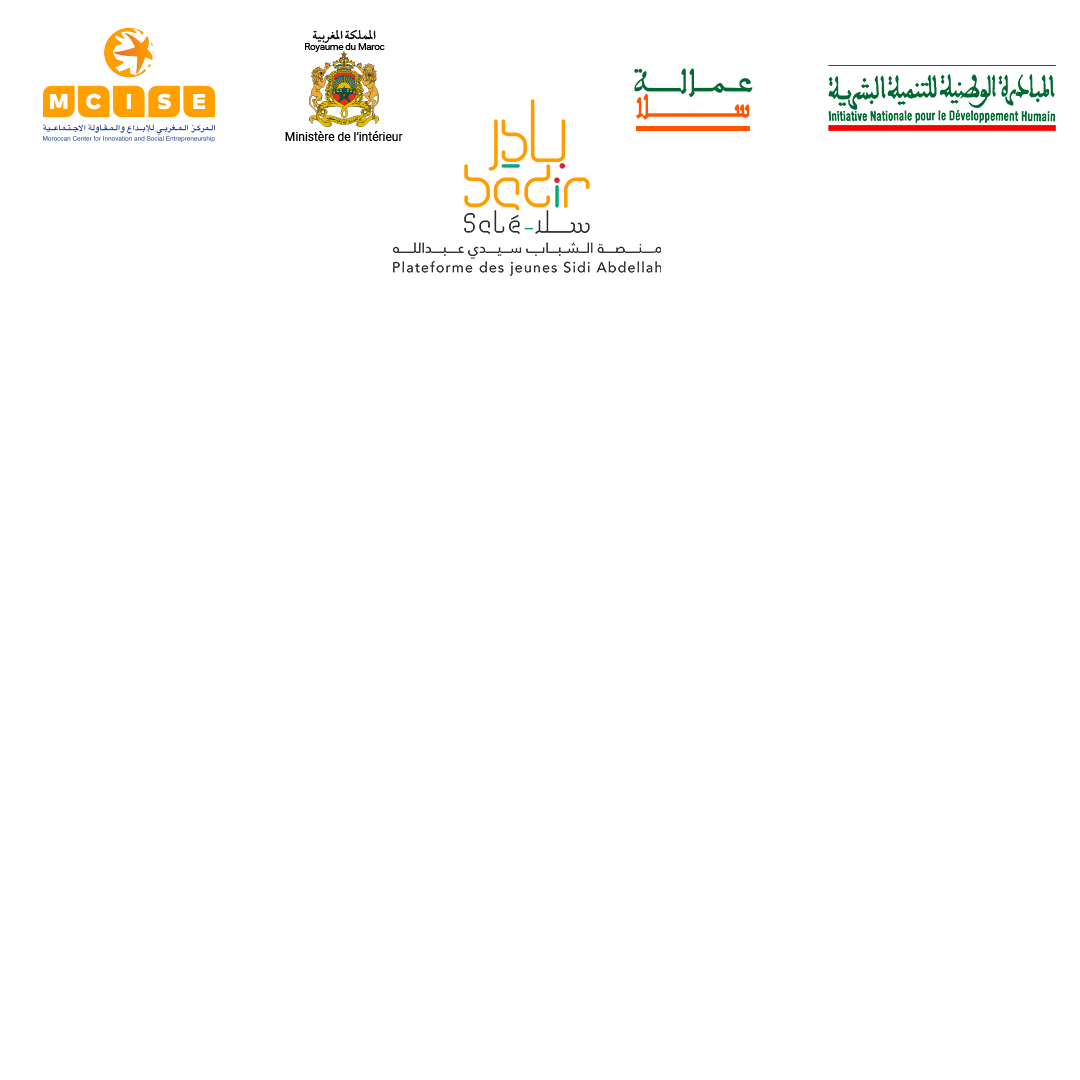 Communiqué de presseLa plateforme des Jeunes de Sidi Abdellah «BADIR SALÉ - بادر سلا», organise le Mardi 24 Novembre 2020 le vernissage de son EXPO DAY, une exposition d’art contemporain pour mettre en avant nos artistes slaoui.Après une longue période de pause due à la crise sanitaire, BADIR souhaite réunir artistes et amateurs d’art. Cette exposition nous la voulions simple et grandiose, un événement pour renforcer les liens entre disciplines artistiques et soutenir les jeunes artistes de la ville de Salé.L'attrait de cette exposition réside dans la grande variété des œuvres exposées : Des œuvres figuratives et abstraites, conceptuelles et spontanées, de petit à grand format, à des prix bas ou élevés.Pour sa première édition, BADIR met à l’honneur la ville de Salé, avec la participation de :Zineb Naou : Artiste peintre abstrait,Zakaria Bassin : Artiste peintre contemporain,Nouha Fennich :Artiste peintre.Au cours d’une rencontre prometteuse, riche en échanges, nos artistes communiqueront sur leur passion, leur parcours et leurs techniques et particularités. Nos artistes sont des entrepreneurs, qui ont fait de leur passion leur métier, ils gèrent leur carrière artistique par le travail autonome, les stratégies d'autopromotion et de vente…Bâtir une carrière artistique demande du talent, bien entendu, mais aussi des efforts soutenus. EXPO DAYVernissage : 24 Novembre 2020 à 14h30.Grand public : Du 25 au 30 Novembre 2020, de 10H à 17H. Lieu : Badir - Plateforme des jeunes de Sidi Abdellah.À propos :La plateforme des jeunes de Sidi Abdellah «BADIR SALE - بادر سلا» est le fruit d’un partenariat entre l’Initiative Nationale pour le Développement Humain (INDH) – Préfecture de Salé et le Centre Marocain pour l’Innovation et l’Entrepreneuriat Social (MCISE), et a comme objectif : Améliorer l’employabilité des jeunes, en renforçant leurs capacités et en encourageant les projets générateurs de revenus.Le centre « BADIR Salé » ambitionne de générer un impact durable, avec une approche de changement systémique en intégrant les bénéficiaires dans une véritable chaîne de valeur dynamique et en proposant un programme visant le renforcement des compétences des jeunes de la ville de Salé.Le programme du centre s’articule principalement autour du renforcement des compétences des jeunes, l’accompagnement et l’incubation des jeunes porteurs d’idées ou de projets ainsi que les auto-entrepreneurs tout en s’alignant avec l’ensemble des priorités de l’INDH.Contact presse :Sara Iasse, Responsable Marketing et Communication, s.iasse@mcise.org, +212 6 32 19 87 13بلاغ صحافيفي اطار الانشطة الموازية التي تقوم بها منصة الشباب سيدي عبد الله " بادر سلا"، سيتم تنظيم  يوم الثلاثاء 24 نونبر 2020 ، معرض للفن المعاصر EXPO DAY  و تأتي هذه المبادرة لتسليط الضوء على فنانين سلاوين، خصوصا بعد هذه الفترة الطويلة من التأمل بسبب الحالة الوبائية.وتكمن جاذبية هذا المعرض في المجموعة المختلفة من الأعمال التي ستعرض : أعمال تصويرية و مجردة، مفاهيمية وعفوية، من الحجم الصغير إلى الكبير و المعروضة بأسعار منخفضة الى متوسطة.   :يحتفل المعرض في دورته الأولى بمدينة سلا، بمشاركة - زينب نعو: فنانة تجريدية
- زكرياء باسين : رسام معاصر
- نهى فنيش : رسامةوسيكون هذا اللقاء واعد، وغني بالتبادل، من خلاله سينقل الفنانين شغفهم وسيعرفون بتقنياتهم ، هـم مــقاولــون، جـعلو مــنهــوايــتهم عـملهم بــعد جــهود مستدامة .ساهموا في هذا المعرض وادعموا هؤلاء الفنانين الشباب الموهوبين!EXPO DAY افتتاح خاص : 24 نونبر 2020 على الساعة 14 و النصف .مفتوح للجميع : من 25 إلى 30 نونبر 2020، من الساعة 10 إلى الساعة 17 مساءً.الموقع: منصة الشباب سيدي عبد الله "بادر سلا ». معلومات على المنصة :منصة الشباب سيدي عبد الله ، أحدثت بدعم من اللجنة الإقليمية للتنمية البشرية بعمالة سلا، تهدف إلى تحسين دخل الشباب وإطلاق جيل جديد من المبادرات لفائدة هذه الفئة، عبر دعم الشباب للحصول على فرص عمل من خلال تعزيز قابلية التشغيل لديهم، وتقوية قدراتهم، وتشجيع المشاريع المدرة للدخل.، في إطار شراكة وتعاون مع المركز المغربي للإبداع والمقاولة الاجتماعية.تطمح منصة الشباب سيدي عبد الله " بادر سلا " إلى إحداث أثر مستديم من شأنه تحقيق التغيير المنتظم عبر إدماج المستفيدين في سلسلة تطور القيمة الحقيقية والدينامية. وذلك عن طريق طرح برنامج يهدف إلى بناء وتقوية قدرات الشباب من مختلف مناطق سلا لتلبية الرغبات والحاجات المتزايدة للساكنة .يتمحور برنامج المنصة أساسا حول تقوية قدرات الشباب، ومواكبة واحتضان الشباب حاملي الأفكار والمشاريع، إضافة إلى المقاولين الذاتيين ودعم الاقتصاد الاجتماعي والتضامني. وذلك انسجاما مع أولويات برامج المبادرة الوطنية للتنمية البشرية بصفة عامة و برنامج تحسين الدخل والإدماج الاقتصادي للشباب بصفة خاصة. للمزيد من المعلومات:ت    سارة إياس  مسؤولة عن التواصل  s.iasse@mcise.org, +212 6 32 19 87 13